2016   미주족구최강전 참가신청서*모든란에 빠짐없이 기록해 주시기 바랍니다. FAX는 꼭 기록하시기 바람.   * 성명, 주소, 연락처 필히 기재! 위의 기재내용은 사실과 다름이 없습니다.  또한 미주족구협회가  정하는 규칙을 성실히 준수할 것을 약속합니다.   만약 불참시 실격처리에 대해서는  이의 제기 하지 않을 것을 서약하며 참가를 신청합니다.                                                      대  표  자 (감 독) :                                                인2016  엘에이    족 구 협 회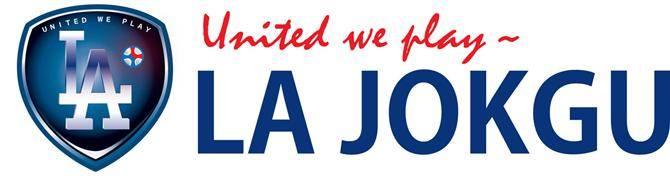 지회명클럽(팀)명클럽(팀)명부   서지역대표팀       /      일반팀기          타기          타주   소팀 연락자감독/지도자감독/지도자우편물수령주            소전화우편물수령주            소FAX구  분성  명주                          소전화번호감   독선수1선수2선수3선수4선수5선수6선수7